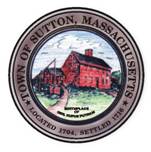       TOWN OF SUTTONBOARD OF ASSESSORS 4 UXBRIDGE ROADSUTTON, MA  01590-1702  508-865-8722Meeting Minutes – February 5, 2019Present: Principal Assessor Joyce Sardagnola    Board Member RJ Nichols	    Chairman Robert NunnemacherMeeting called to order at 6:30 p.m.1.         Acceptance of MinutesMotion made by Chairman to accept minutes of January 22, 2019 meeting.  Unanimously approved by The Board.2.         Old & New Business	The Board reviewed Real Estate Tax Abatements3.         Decisions & Actions TakenThe Board signed four (4) Motor Vehicle Abatements The Board signed one (1) Boat AbatementsThe Board signed the WarrantsThe Board signed the Commitment Book for the Motor Vehicle Commitment 2019-01The Board signed the Commitment Book for the Motor Vehicle Commitment 2018-07The Board assisted the public at the counter.The Board of Assessors adjourned its meeting of Tuesday, February 5, 2019 at or about 8:30 p.m. 	       Respectfully Submitted,Linda Hicks, Secretary 